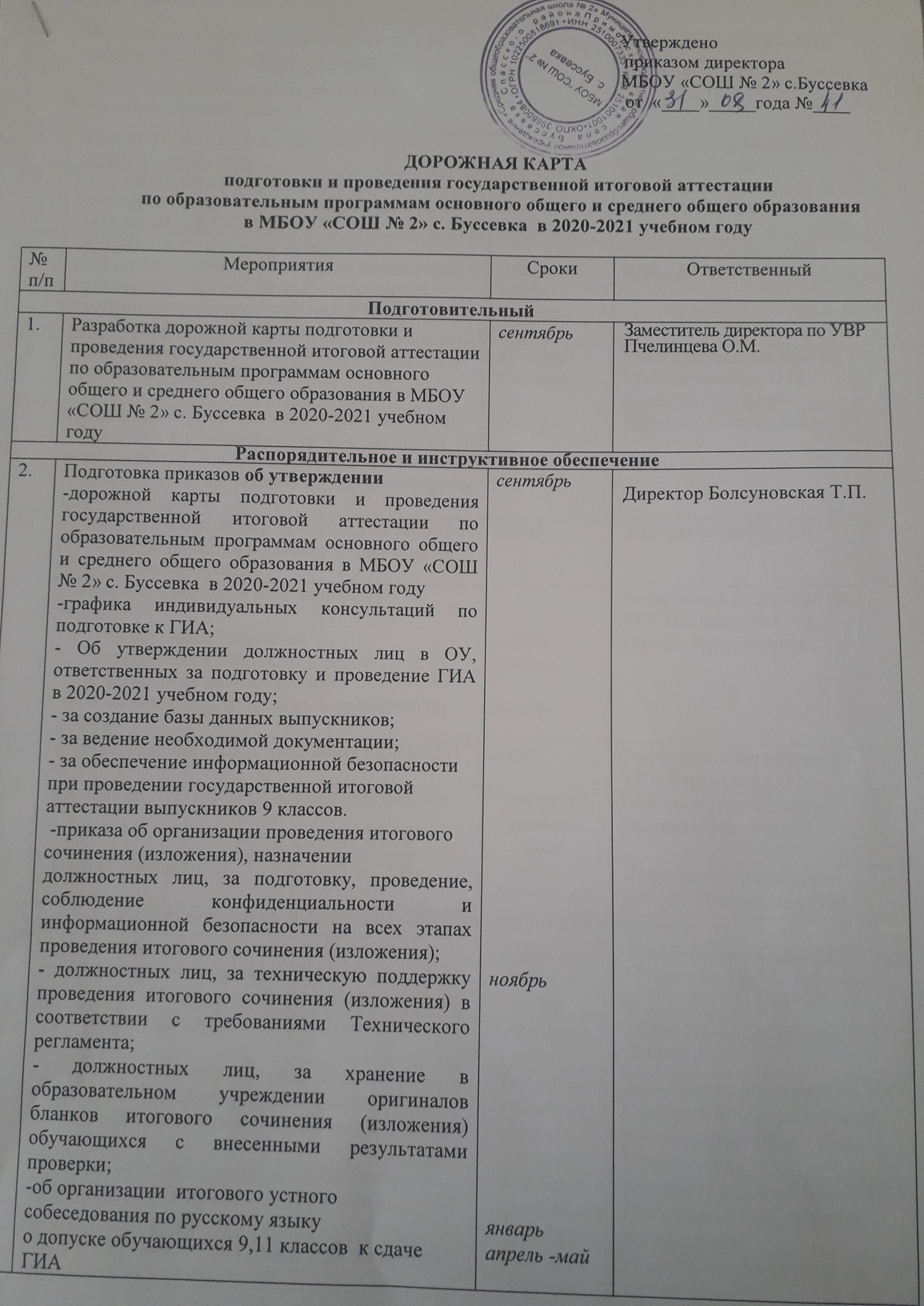 Организационное обеспечениеОрганизационное обеспечениеОрганизационное обеспечениеОрганизационное обеспечение3.Первичное анкетирование обучающихся 9,11 классов по вопросу выбора экзаменов ГИАсентябрьЗаместитель директора поУВР  Пчелинцева О.М. 4.Сбор копий паспортов участников ГИА, формирование базы данных сентябрьКлассные руководители Дудко Ю.А., Пучкова А.Н.5.Корректировка списков участников ГИА по предметам по выборуянварь, февральЗаместитель директора поУВР  Пчелинцева О.М. 6.Сбор заявлений на участие в итоговом сочинении, итоговом устном собеседовании по русскому языку, ОГЭ,ГВЭ, ЕГЭноябрь, январь, февральЗаместитель директора поУВР  Пчелинцева О.М. 7.Оформление протоколов родительских собраний и листов ознакомления с нормативно- правовой базой, информацией о проведении итогового сочинения(изложения),итогового собеседования по русскому языку, ГИА.октябрь-ноябрь, февраль-апрельКлассные руководителиДудко Ю.А., Пучкова А.Н.8.Анализ качества знаний обучающихся 9,10,11 классов по итогам четвертейв течение учебного годаЗаместитель директора по УВР Пчелинцева О.М., руководители ШМО9.Организация и проведение итогового сочинения:- обучение на школьном уровне экспертов по оцениванию итогового сочинения в XI   классе;- организация и проведение итогового сочинения  для обучающихсядекабрьДиректор Болсуновская Т.П.10.Проведение полугодовых контрольных работ в 9,11 классах по математике и русскому языку с использованием КИМовдекабрьУчителя-предметники11.Проведение пробных и репетиционных экзаменов 1)по обязательным предметам 2) репетиционного итогового устного собеседования по русскому языку 3) по обязательным предметам и предметам по выборуноябрь, февральдекабрьЗаместитель директора по УВР Пчелинцева О.М., учителя-предметники12.Участие в районных репетиционных ОГЭ и ЕГЭмартЗаместитель директора по УВР Пчелинцева О.М.13.Тренинг обучающихся по заполнению бланковв течение  учебного годаКлассные руководители, учителя-предметники14.Выдача уведомлений	    ноябрь, февраль, майЗаместитель директора по УВР Пчелинцева О.М.                        Информационное обеспечение. Информационная безопасность                        Информационное обеспечение. Информационная безопасность                        Информационное обеспечение. Информационная безопасность                        Информационное обеспечение. Информационная безопасность15.Организация информирования выпускников текущего года  по вопросам подготовки и проведения ГИА через  собрания, консультации.в течение учебного годаЗаместитель директора по УВР Пчелинцева О.М., классные руководители Дудко Ю.А., Пучкова А.Н.16.Обновление информации о ГИА на сайте ОУ	в течение года	Ответственный  за сайт Дидаш  О.С.17.Организация и проведение родительских  и классных собраний по вопросам подготовки и проведения государственной итоговой аттестацииоктябрь -ноябрь,январь, апрельЗаместитель директора по УВР Пчелинцева О.М., классные руководители Дудко Ю.А., Пучкова А.Н.18.Оформление и систематическое обновление информационных стендов о ГИА в учебных  кабинетах, рекреации ОУ.в течение учебного годаЗаместитель директора по УВР Пчелинцева О.М., учителя-предметники19.Распространение нормативных, информационно-методических материалов по ГИАв течение учебного годаЗаместитель директора по УВР Пчелинцева О.М.20.Индивидуальные консультации для лиц, привлекаемых к подготовке и проведению ГИА, участников ГИА, их родителей (законных представителей).в течение учебного годаЗаместитель директора по УВР Пчелинцева О.М., классные руководители Дудко Ю.А., Пучкова А.Н., учителя-предметники21.Контроль движения учащихся 9,11 классов, сбор, обобщение информации, отправка информации в Управление образования Спасского муниципального районаянварь- март Заместитель директора по УВР Пчелинцева О.М.Методическое и кадровое обеспечениеМетодическое и кадровое обеспечениеМетодическое и кадровое обеспечениеМетодическое и кадровое обеспечение22.Заседание ШМО:«Методическое обеспечение ОГЭ, ЕГЭ, изменения в КИМах»МО гуманитарного цикла «Эффективные формы работы по подготовке обучающихся к ГИА.» МО политехнического цикла «Использование информационных технологий на уроках повторения учебного материала при подготовке к государственной итоговой аттестации»сентябрьянварьфевральРуководители ШМО23.  Контроль успеваемости и посещаемости обучающихся.Информирование и консультирование родителей по вопросам, связанным с организацией и проведением ГИАИндивидуальные рекомендации педагогов родителям (законным представителям) по подготовке к ГИА обучающихся 9,11 классов.в течение года Классные руководители Дудко Ю.А., Пучкова А.Н.24.Консультирование педагогов, родителей, обучающихся по психологическим аспектам подготовки к ГИАв течение учебного годаПедагог –психолог Хорук Т.А.25.Консультирование учителей-предметников, классных руководителей по актуальным проблемам методического сопровождения подготовки к ГИА1 раз в месяцДиректор Болсуновская Т.П.Заместитель директора по УВР Пчелинцева О.М.26.Смотр учебных кабинетов (методическое оснащение организации подготовки к ГИА)ноябрьДиректор Болсуновская Т.П.Заместитель директора по УВР Пчелинцева О.М.27.Участие учителей в вебинарах по вопросам организации и подготовки к ГИАв течение учебного годаДиректор Болсуновская Т.П.                                                                                  Контроль                                                                                  Контроль                                                                                  Контроль                                                                                  Контроль28.Контроль наличия на сайте ОУ актуальной информации о государственной итоговой аттестации.раз в четвертьДиректор Болсуновская Т.П.29.Методическое сопровождение ГИА(календарно –тематическое планирование, рабочие программы по предметам по подготовке к ГИА)сентябрьДиректор Болсуновская Т.П. заместитель директора по УВР Пчелинцева О.М.30.Система работы учителя по подготовке к ГИА (математика, русский язык)декабрьфевральДиректор Болсуновская Т.П. заместитель директора по УВР Пчелинцева О.М.31.Организация  системы работы с обучающимися, испытывающими трудности в обученииянварьДиректор Болсуновская Т.П. заместитель директора по УВР Пчелинцева О.М.32.Организация повторения  и индивидуальной работы по подготовке к ГИА на урокемартДиректор Болсуновская Т.П. заместитель директора по УВР Пчелинцева О.М..33.Контроль  и проверка качества подготовки обучающихся к ГИА на урокахапрельДиректор Болсуновская Т.П. заместитель директора по УВР Пчелинцева О.М.                                                                                   Анализ результатов                                                                                    Анализ результатов                                                                                    Анализ результатов                                                                                    Анализ результатов 34.Совещание при директоре с повесткой дня «Анализ результатов ГИА».августДиректор Болсуновская Т.П.35.Подготовка справки  о результатах ГИА.августЗам. директора по УВР Пчелинцева О.М., руководители ШМО